【今日主題】與祂同活任 駿弟兄經文：歌羅西書 2：11～14壹、基督的復活一、我信復活二、基督復活的意義神對不公義判決的平反(使徒行傳 2:23-24)祂為我們的生與死，被父神完全悅納(羅馬書 4:25)升上高天，坐在神的右邊，得到超越一切名字的名(以弗所書 1:20-21)祂戰勝了死亡(哥林多前書 15:54-57)貳、復活的基督設立的洗禮一、基督設立洗禮的目的二、受洗後你得到什麼寶貴的禮物？不可分割、不斷加深的羈絆你們在祂裏面也受了不是由人手所行的割禮，就是基督除去你們肉體情慾的割禮；你們既然在洗禮中與祂一同埋葬，就藉着相信那位使祂從死人中復活的神的大能，也在洗禮中與祂一同復活了。（歌羅西書2:11~12）˙不是人手所行的割禮：˙在洗禮中與他一同埋葬-洗禮指向：-洗禮指出：-洗禮保證：-洗禮要求：˙在洗禮中與他一同復活-事實：若有人在基督裡，他就是新造的人，舊事已過，看啊，一切都更新了。(林後5:17)-命令：一舉一動有新生的樣式（羅6:4；以弗所書 4:22-24)˙藉着相信那位使他從死人中復活的神的大能-四個詞涵蓋我們與基督的關聯：聯合：參與：新的身份認同：成為一份子：永不枯竭的赦罪之泉你們以往在過犯之中，肉身又沒有受過割禮，原是死的，但神使你們與基督一同活過來——祂赦免了我們一切的過犯，把對我們不利的罪債記錄，連同攻擊我們的條款，都抹掉了。這些祂都拿走了，釘在十字架上。（歌羅西書2:13~14）˙洗禮對整個一生的罪都有效˙悔罪是我們一生所當行的一起成長、不能被拆散的信徒大家庭因為就如身體是一個，卻有許多肢體，身體的肢體總數雖然多，仍是一個身體；基督也是這樣。猶太人也好，希臘人也好；奴僕也好，自由的人也好，我們確實全都在同一位聖靈裏受洗，成為一個身體，全都飲了同一位聖靈。(哥林多前書 12:12-13)（假教師）不與頭緊密相連；可是靠賴着頭，全身才可以藉着關節和筋骨得到滋養，連結在一起，按着神所賜的成長而成長。(歌羅西書 2:19)參、洗禮指向最終的復活因為我們既然已經與他聯合，像他那樣死了，那麼，我們也必像他那樣復活。(羅馬書 6:5)那使耶穌從死人中復活的神的靈，若住在你們裏面，那使基督從死人中復活的神，也必定藉着住在你們裏面的聖靈，使你們必死的身體活過來。(羅馬書 8:11)˙復活帶來的盼望：愛與公義永不失敗（林前13:8）沒有創傷、損失、傷痛是不能彌補的（啟21:4）【受浸禮】今日受浸者有：溫長福、伍紹綺、孫艷軒、劉瓊珍共四位弟兄姊妹；他們接受耶穌為個人救主，作神的兒女，奉主的名受洗，加入基督的教會。請為他們在主裡的新生命成長禱告。本週各項聚會今日	09:30	兒童主日學		09:45	主日講道	任  駿弟兄		09:45	中學生團契		11:00 受浸+《擘餅記念主聚會》		13:00	財團法人董事會	週二 19:30	英文查經班週三	19:30	交通禱告會	劉國華弟兄週四	14:30	姊妹聚會	陳梅軒姊妹		15:30	姊妹禱告會	陳梅軒姊妹週五	19:00	小社青	家庭聚會週六	14:00	大專團契	讀書會		18:00	社青團契	查經聚會兒童主日學--【香噴噴星期天】兒童主日學將於5/5(日)上午9:30舉辦【香噴噴星期天】福音活動。聽故事、揉麵團、烤麵包…歡迎邀請家中的兒童參加請索取邀請卡(在長椅上)！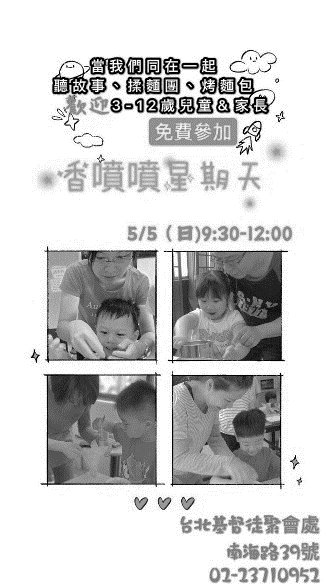 重生得救見證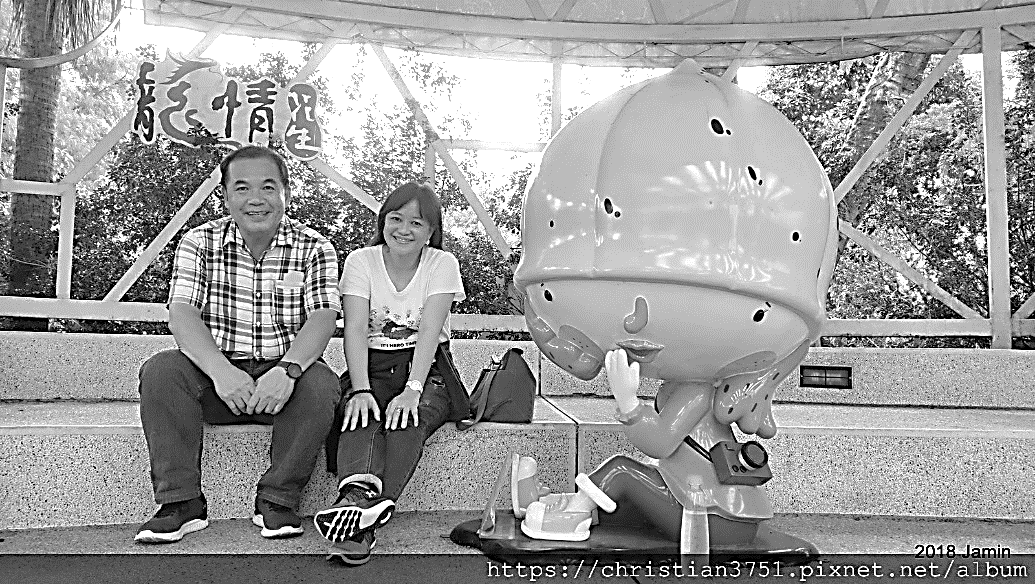 溫長福弟兄我從小生長在一個傳統習俗的家庭，逢年過節從無一掛漏。由於當代環境的氛圍，廟會集會的參與或神明誕辰紀念日，即使是家裡供奉的土地公神像及祖先牌位，我們家均會依照習俗燒香拜拜。    早期建立家庭存在著多子多孫多福氣的觀念，因此我們家也不例外，父母締造了五女二男的佳績，我排行老六。經歷了數十年歲月的演變，如今各自成家立業，目前分支的七個家族，只有我現在的家庭是敬拜耶穌、是神的兒女。    我的內人-朱涵，從小孩出生後，就肩負起撫育教養的責任。每逢週日參加基督教聚會處的聚會，我是專責司機，負責接送全家大小參與，從無間斷，廿多年來一如往常。然而105年12月我的身體出現輕微便血，次年5月出現便秘現象，直到8月的某一天夜裡，突然大量便血，令全家人都慌了…。經醫師指示做了電腦斷層掃瞄和大腸鏡檢查。看到報告上寫著「大腸惡性腫瘤第三期」，當下如晴天霹靂。心情更複雜的是--那剛好是我們排定日本京都五日遊的前夕，出發前一夜，我和內人有如一場生離死別、徹夜難眠，只能用珍惜、強顏克制的心，完成「驚」都之旅。    106年9月，我住進台北馬偕醫院進行直腸惡性腫瘤切除手術，這期間自己、內人及教會弟兄姊妹共同代禱，祈求上帝保守我。耶和華神說：「我豈沒有吩咐你嗎?你當剛強壯膽，不要懼怕，也不要驚惶，因為你無論往哪裡去，耶和華你的神必與你同在。」    手術出院後第一年，常出現生理不正常的現象，造成生活上極大的困擾，但上帝是我的避難所，是我的力量，是我在患難中隨時的幫助。如今已是第二年，我重生得救了，耶穌不只是神，祂也全然是人，我的困擾消失，感謝神時常引導我，在乾旱之地，使我心滿意足，骨頭強壯。我必像澆灌的園子，又像水流不絕的泉源。奉主耶穌的名，阿們！台北基督徒聚會處          第2578期  2019.04.21網站：http://www.taipeiassembly.org	年度主題：坐蔭蘋果樹˙喜嘗甘甜果		主日上午	主日下午 	下週主日上午	下週主日下午	聚會時間：9時45分	2時00分	9時45分	2時00分	司     會：呂允仁弟兄		陳宗賢弟兄	領        詩：賴映良弟兄			劉耀仁弟兄	司     琴：	陳孜祈姊妹		徐漢慧姊妹	講     員：任  駿弟兄			下週講員：朱頌恩弟兄	本週題目：與祂同活			下週主題：我供應者	本週經文：歌羅西書 2：11～14	下週經文：馬太福音6:7~11，25~26	上午招待：林寶猜姊妹 吳純紹姊妹	下週招待：林寶猜姊妹 王雅麗姊妹那少年人對她們說：「不要驚恐！你們尋找那釘十字架的拿撒勒人耶穌，他已經復活了，不在這裏。請看安放他的地方…」                                                    馬可福音16:6臺北市中正區100南海路39號。電話（02）23710952傳真（02）23113751姊妹會--【牽著媽媽的手】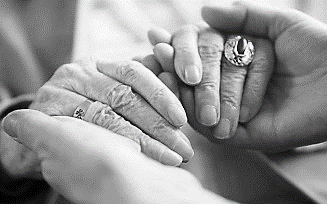 5/9(四)下午2:30將舉辦母親節特會—【牽著媽媽的手】。以音樂、電影、演講以及點心等…接待被邀請的媽媽們。歡迎邀請自己的母親來參加，邀請單在長椅上。